MODELO DE RELATÓRIO DE BUG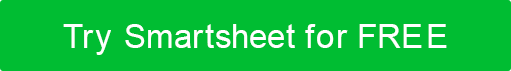 Acompanhe o impacto de seus bugs no desempenho de seus negócios e software com este modelo de relatório de bugs facilmente preenchido. As colunas fornecem detalhes de Gravidade, Impacto nos Negócios, Funcionalidade, Desempenho, Estabilidade e Gráfico/UX. Determine se algum bug em particular é um Showstopper ou se é Maior, Menor ou Baixo em termos de gravidade. Fornecer a outros detalhes do impacto sobre os negócios (por exemplo, relacionados a entregas, receita, satisfação do cliente, etc.). Detalhe a funcionalidade esperada (em oposição à funcionalidade real que resultou em um bug) e outros detalhes, a fim de fornecer aos membros do Produto, QA, Desenvolvimento e Atendimento ao Cliente o comportamento, status e prazo esperado para corrigir qualquer bug em particular.ID de defeitoDESCRIÇÃOSEVERIDADEIMPACTO NOS NEGÓCIOSFUNCIONALIDADEDESEMPENHOESTABILIDADEGRAPHICAL / DETALHES UXShowstopperPrincipalMenorBaixoDISCLAIMERQuaisquer artigos, modelos ou informações fornecidas pelo Smartsheet no site são apenas para referência. Embora nos esforcemos para manter as informações atualizadas e corretas, não fazemos representações ou garantias de qualquer tipo, expressas ou implícitas, sobre a completude, precisão, confiabilidade, adequação ou disponibilidade em relação ao site ou às informações, artigos, modelos ou gráficos relacionados contidos no site. Qualquer dependência que você colocar em tais informações é, portanto, estritamente por sua conta e risco.